Spotkanie informacyjne dla organizacji pozarządowych – Zielona Góra, 03.09.2018 r.Główny Punkt Informacyjny Funduszy Europejskich w Zielonej Górze, działający w Urzędzie Marszałkowskim Województwa Lubuskiego, we współpracy z Departamentem Infrastruktury Społecznej, zaprasza na spotkanie informacyjne dla organizacji pozarządowych, które odbędzie się 3 września 2018 r. w godzinach 14:00 – 16:30 w Zielonej Górze.O spotkaniuPodczas spotkania przekazane zostaną informacje dotyczące możliwości wsparcia działań realizowanych przez NGO zarówno ze środków europejskich, jak i krajowych. Omówione zostaną warunki przyznania wsparcia, wskazane zostaną dokumenty, strony internetowe oraz podmioty oferujące unijne dofinansowanie oraz krajowe środki. Ponadto spotkanie z przedstawicielami NGO’s dotyczyć będzie przygotowania projektu ”Programu współpracy Województwa Lubuskiego z  organizacjami pozarządowymi w 2019 roku”. Dodatkowo omówiona zostanie procedura wyboru Rady Działalności Pożytku Publicznego Województwa Lubuskiego na trzyletnią kadencję.Spotkanie odbędzie się 3 września 2018 r. w godzinach 14:00 – 16:30 w siedzibie Głównego Punktu Informacyjnego Funduszy Europejskich w Zielonej Górze, ul. Bolesława Chrobrego 1-3-5 (sala konferencyjna nr 0.35, poziom 0).Więcej informacjiOsoby zainteresowane wzięciem udziału w spotkaniu prosimy o wypełnienie formularza dostępnego pod linkiem zamieszczonym na końcu informacji. Na zgłoszenia czekamy do 31 sierpnia 2018 r. W przypadku pytań prosimy o kontakt telefoniczny z Głównym Punktem Informacyjnym Funduszy Europejskich w Zielonej Górze pod numerami telefonów: 68 4565 -535; -499; -488; -480; -454.Istnieje również możliwość zgłoszenia poprzez formularz elektroniczny za pośrednictwem strony internetowej: http://rpo.lubuskie.pl/wez-udzial-w-szkoleniach-i-konferencjach/szkolenie-formularz?termId=278322O udziale w spotkaniu decyduje kolejność zgłoszeń. Udział w spotkaniu jest bezpłatny.Serdecznie zapraszamy!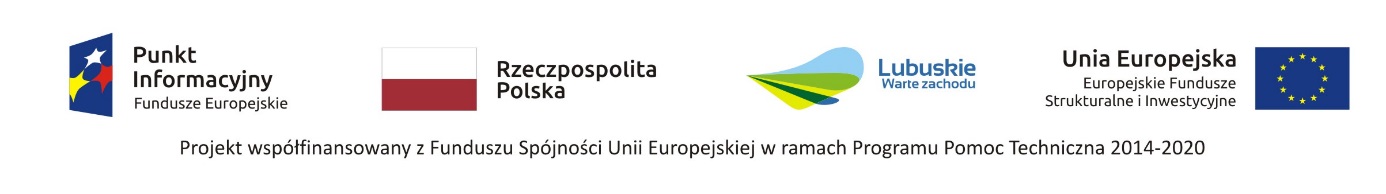 